Publicado en   el 10/06/2014 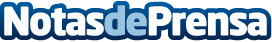 La Universidad CEU San Pablo, impulsora de la Latin American Metabolic Profiling SocietyDatos de contacto:Nota de prensa publicada en: https://www.notasdeprensa.es/la-universidad-ceu-san-pablo-impulsora-de-la Categorias: Universidades http://www.notasdeprensa.es